Program:Zahájení a schválení programuKontrola plnění usnesení    Informace ze zasedání Zastupitelstva Olomouckého krajeVyjádření ředitele Krajského úřadu Olomouckého kraje k zápisům z provedených kontrolInformace o kontrolní činnosti kontrolního výboruNávrhy na kontrolní činnost výboruRůznéZávěrZápis:Zahájení a schválení programuZasedání zahájil a řídil předseda kontrolního výboru JUDr. Vladimír Lichnovský. V úvodu 9. zasedání přivítal členy kontrolního výboru a garantku kontrolního výboru Ing. Zdeňku Dvořákovou Kocourkovou.Předseda kontrolního výboru seznámil členy kontrolního výboru s programem zasedání výboru.  Členové kontrolního výboru neměli k programu zasedání žádné návrhy. Kontrolní výbor Zastupitelstva Olomouckého kraje schvaluje program 9. zasedání Kontrolního výboru Zastupitelstva Olomouckého kraje.   	Přítomno 11, pro 11, proti 0, zdržel se 0, nehlasoval 0. Návrh byl přijat.Kontrola plnění usnesení    Ke dni zasedání výboru jsou všechna usnesení přijatá kontrolním výborem splněna. Vyjádření ředitele k zápisům bude projednáno v rámci bodu 4. programu.Informace o provedených kontrolách bude podána v rámci bodu 5. programu.Informace ze zasedání Zastupitelstva Olomouckého krajePředseda kontrolního výboru informoval o bodech projednávaných na řádném zasedání Zastupitelstva Olomouckého kraje, které se uskutečnilo dne 11. 4. 2022. Garantka kontrolního výboru na žádost předsedy kontrolního výboru podala informace k dotačnímu programu Kotlíkové dotace v Olomouckém kraji IV. V rámci diskuse se pak vyjádřila k otázce přípravy dotačních programů na rok 2023.  Vyjádření ředitele Krajského úřadu Olomouckého kraje k zápisům z provedených kontrolPředseda kontrolního výboru seznámil přítomné členy kontrolního výboru s vyjádřením ředitele Krajského úřadu Olomouckého kraje Ing. Lubomíra Baláše k zápisům z kontrol plnění usnesení Zastupitelstva Olomouckého kraje č. UZ/20/57/2020 ze dne 20. 4. 2020 Program na podporu cestovního ruchu a zahraničních vztahů – vyhodnocení dotačních titulů č. 1–5, Dotační titul č. 4 Podpora cestovního ruchu v Olomouckém kraji, projekt „Rozvoj, poznání a zážitky i v roce 2020“, a č. UZ/4/45/2021 ze dne 26. 4. 2021 Dotační program pro sociální oblast 2021 - vyhodnocení dotačních titulů 1-4 - Dotační titul č. 4 Podpora aktivit směřujících k sociálnímu začleňování - Krajská táborová škola pro seniory 2021.Ředitel krajského úřadu bere na vědomí závěry kontrolních skupin a souhlasí s nimi. Kontrolní výbor bere na vědomí vyjádření ředitele Krajského úřadu Olomouckého kraje k zápisům z provedených kontrol:UZ/20/57/2020 ze dne 20. 4. 2020 Program na podporu cestovního ruchu a zahraničních vztahů – vyhodnocení dotačních titulů č. 1–5, Dotační titul č. 4 Podpora cestovního ruchu v Olomouckém kraji, projekt „Rozvoj, poznání a zážitky i v roce 2020“,UZ/4/45/2021 ze dne 26. 4. 2021 Dotační program pro sociální oblast 2021 - vyhodnocení dotačních titulů 1-4 - Dotační titul č. 4 Podpora aktivit směřujících k sociálnímu začleňování - Krajská táborová škola pro seniory 2021a ukládá předsedovi kontrolního výboru předložit zápisy z provedených kontrol a vyjádření ředitele krajského úřadu v souladu se zákonem č. 129/2000 Sb., o krajích, ve znění pozdějších předpisů, Zastupitelstvu Olomouckého kraje.      Přítomno 11, pro 11, proti 0, zdržel se 0, nehlasoval 0. Návrh byl přijat.Informace o kontrolní činnosti kontrolního výboruČlen kontrolního výboru Ing. Michal Drozd podal informaci o průběhu a výsledku kontroly plnění usnesení Zastupitelstva Olomouckého kraje UZ/2/44/2020 ze dne 21. 12. 2020 Program na podporu sportovní činnosti v Olomouckém kraji v roce 2021 – vyhodnocení – Dotační titul č. 1 Podpora celoroční činnosti fotbalového klubu 1. SK Prostějov.Kontrolu provedla dne 14. 4. 2022 kontrolní skupina ve složení Ing. Michal Drozd, pan David Hošek a Mgr. Petr Caletka.Kontrolní zjištění: Kontrolní skupina prostudovala veškeré předložené podklady a neshledala žádné nedostatky. Kontrolní skupina nepředkládá žádné návrhy na opatření.Člen kontrolního výboru pan Radek Ocelák M.Sc. podal infomaci o průběhu a výsledku kontroly plnění usnesení Zastupitelstva Olomouckého kraje UZ 4/45/2021 ze dne 26. 4. 2021, Dotační program pro sociální oblast 2021 – vyhodnocení dotačních titulů č. 1– 4 - Dotační titul č. 4 "Podpora aktivit směřujících k sociálnímu začleňování" – Magazín Moravský senior. Kontrolu provedla dne 28. 4. 2022 kontrolní skupina ve složení Ing. David Alt, JUDr. Vladimír Lichnovský, pan Radek Ocelák M.Sc. a pan Radek Vojtek.Kontrolní zjištění: Kontrolní skupina prostudovala veškeré předložené podklady a neshledala pochybení v administraci, čerpání ani ve vyúčtování dotace. Kontrolní skupina nepředkládá žádné návrhy na opatření.Kontrolní výbor schvaluje zápisy z provedených kontrol plnění usnesení Zastupitelstva Olomouckého kraje č.:UZ/2/44/2020 ze dne 21. 12. 2020 Program na podporu sportovní činnosti v Olomouckém kraji v roce 2021 – vyhodnocení – Dotační titul č. 1 Podpora celoroční činnosti fotbalového klubu 1. SK Prostějov. UZ 4/45/2021 ze dne 26. 4. 2021, Dotační program pro sociální oblast 2021 – vyhodnocení dotačních titulů č. 1– 4 - Dotační titul č. 4 "Podpora aktivit směřujících k sociálnímu začleňování" – Magazín Moravský senior. a ukládá předsedovi kontrolního výboru požádat ředitele krajského úřadu o vyjádření k zápisům z provedených kontrol.Přítomno 11, pro 11, proti 0, zdržel se 0, nehlasoval 0. Návrh byl přijat.Návrhy na kontrolní činnost výboruČlenové kontrolního výboru nepředložili návrh na kontrolní akci. Předseda kontrolního výboru předložil návrhy na provedení kontrol plnění usnesení Rady Olomouckého kraje č. UR/46/48/2022 ze dne 7. 3. 2022 Zadávací řízení na zajištění realizací veřejných zakázek, konkrétně veřejné zakázky „Základní škola Šternberk, Olomoucká 76 – zateplení budovy a instalace řízeného větrání - II“ a plnění usnesení Zastupitelstva Olomouckého kraje č. UZ/4/63/2021 ze dne 26. 4. 2021 Dotační program 06_01 Program podpory kultury v Olomouckém kraji v roce 2021– vyhodnocení 1. kola -  24. Divadelní flóra 2021.Po vytvoření kontrolních skupin přistoupil kontrolní výbor k hlasování o návrzích na kontrolní činnost.Kontrolní výbor schvaluje provedení kontrol:Plnění usnesení Rady Olomouckého kraje č. UR/46/48/2022 ze dne 7. 3. 2022 Zadávací řízení na zajištění realizací veřejných zakázek, konkrétně veřejné zakázky „Základní škola Šternberk, Olomoucká 76 – zateplení budovy a instalace řízeného větrání - II“. Kontrolu provede kontrolní skupina ve složení Ing. Stanislav Orság, Ing. Michal Drozd a Ing. David Alt.Plnění usnesení Zastupitelstva Olomouckého kraje č. UZ/4/63/2021 ze dne 26. 4. 2021 Dotační program 06_01 Program podpory kultury v Olomouckém kraji v roce 2021– vyhodnocení 1. kola -  24. Divadelní flóra 2021.Kontrolu provede kontrolní skupina ve složení JUDr. Vladimír Lichnovský a pan Radek Ocelák M.Sc.Přítomno 11, pro 11, proti 0, zdržel se 0, nehlasoval 0. Návrh byl přijat.RůznéČlenové kontrolního výboru se dohodli na termínu příštího zasedání kontrolního výboru. Zasedání se uskuteční dne 29. 9. 2022 ve 14:30 hodin. O podrobnostech zasedání budou členové kontrolního výboru včas informováni. Garantka kontrolního výboru Ing. Zdeňka Dvořáková Kocourková informovala členy kontrolního výboru, o možné personální změně na pozici garanta kontrolního výboru.Závěr Předseda kontrolního výboru poděkoval členům kontrolního výboru za účast na kontrolním výboru. Zasedání kontrolního výboru bylo ukončeno ve 15:35 hodin.  Příští zasedání kontrolního výboru se uskuteční 29. 9. 2022 od 14:30 hodin. V Olomouci dne 15. 6. 2022…………………………….        JUDr. Vladimír Lichnovskýpředseda výboruPřílohy: Příloha 1Zápis o kontrole plnění usnesení Zastupitelstva Olomouckého kraje č. UZ/20/57/2020 ze dne 20. 4. 2020 Program na podporu cestovního ruchu a zahraničních vztahů – vyhodnocení dotačních titulů č. 1–5, Dotační titul č. 4 Podpora cestovního ruchu v Olomouckém kraji, projekt „Rozvoj, poznání a zážitky i v roce 2020“                                                                                                                                           (strana 6)Příloha 2Zápis o kontrole plnění usnesení Zastupitelstva Olomouckého kraje č. UZ/4/45/2021 ze dne 26. 4. 2021 Dotační program pro sociální oblast 2021 - vyhodnocení dotačních titulů 1-4 - Dotační titul č. 4 Podpora aktivit směřujících k sociálnímu začleňování - Krajská táborová škola pro seniory 2021(strana 7)Příloha 3Vyjádření ředitele krajského úřadu k zápisu z provedené kontroly plnění usnesení uvedené v příloze 1 a 2(strana 8)Další přílohy: 	Prezenční listinaUsnesení kontrolního výboru Příloha 1Zápiso provedené kontrole plnění usnesení Zastupitelstva Olomouckého kraje č. UZ/20/57/2020 ze dne 20. 4. 2020 Program na podporu cestovního ruchu a zahraničních vztahů – vyhodnocení dotačních titulů č. 1–5, Dotační titul č. 4 Podpora cestovního ruchu v Olomouckém kraji, projekt „Rozvoj, poznání a zážitky i v roce 2020“Kontrola byla provedena na základě usnesení č. UVK/5/3/2021 Kontrolního výboru Zastupitelstva Olomouckého kraje ze dne 29. 9. 2021Složení kontrolní skupiny:  		   -    Radek VojtekRadek Ocelák, M.Sc.Ing. Milan KlimešZa kontrolovaný odbor: Mgr. Josef TeteraDatum provedení kontroly: 16. 3. 2022Předmět kontroly:Kontrola plnění usnesení Zastupitelstva Olomouckého kraje č. UZ/20/57/2020 ze dne 20. 4. 2020 Program na podporu cestovního ruchu a zahraničních vztahů – vyhodnocení dotačních titulů č. 1–5, Dotační titul č. 4 Podpora cestovního ruchu v Olomouckém kraji, projekt „Rozvoj, poznání a zážitky i v roce 2020“Při kontrole bylo zjištěno:Vedoucím oddělení cestovního ruchu a vnějších vztahů, odbor kancelář hejtmana p. Mgr. Josefem Teterou byly poskytnuty veškeré materiální podklady ke kontrole od kritérií k udělení dotace, čestná prohlášení, přes rozpočet a fakturační vyúčtování, investiční výdaje, celkové finanční vyúčtování dotace, až po fotodokumentaci samotného provedení.Zjištěné nedostatky:Kontrolní skupina prostudovala veškeré předložené podklady a neshledala žádné nedostatky.Návrhy na opatření:Kontrolní skupina nepředkládá žádné návrhy na opatření.Závěr:Kontrolní skupina konstatuje, že bylo splněno usnesení Zastupitelstva Olomouckého kraje č. UZ/20/57/2020 ze dne 20. 4. 2020 Program na podporu cestovního ruchu a zahraničních vztahů – vyhodnocení dotačních titulů č. 1–5, Dotační titul č. 4 Podpora cestovního ruchu v Olomouckém kraji, projekt „Rozvoj, poznání a zážitky i v roce 2020“V Olomouci dne 16. 3. 2022Příloha 2Zápiso provedené kontrole plnění usnesení Zastupitelstva Olomouckého kraje č. UZ/4/45/2021 ze dne 26. 4. 2021 Dotační program pro sociální oblast 2021 - vyhodnocení dotačních titulů 1-4 - Dotační titul č. 4 Podpora aktivit směřujících k sociálnímu začleňování - Krajská táborová škola pro seniory 2021.Kontrola byla provedena na základě usnesení č. UVK/7/4/2022 Kontrolního výboru Zastupitelstva Olomouckého kraje ze dne 26. 1. 2022Složení kontrolní skupiny:  		  -    JUDr. Vladimír LichnovskýIng. Stanislav OrságZa kontrolovaný odbor: Mgr. Irena Sonntagová, vedoucí odboru sociálních věcíDatum provedení kontroly: 15. 2. 2022Předmět kontroly:Kontrola plnění usnesení ZOK č. UZ/4/45/2021 ze dne 26. 4. 2021 Dotační program pro sociální oblast 2021 - vyhodnocení dotačních titulů 1-4 - Dotační titul č. 4 Podpora aktivit směřujících k sociálnímu začleňování - Krajská táborová škola pro seniory 2021.           - Žádost, 27. 1. 2021           - Sdělení o vyhovění žádosti, 6. 5. 2021           - Smlouva o poskytnutí dotace, 10. 5. 2021           - Závěrečná zpráva, 6. 8. 2021           - Finanční vyúčtování dotace, 19. 8. 2021           - Kontrola vyúčtování dotace, 20. 8. 2021Zjištěné nedostatky:Kontrolní skupina prostudovala veškeré předložené podklady a neshledala žádné nedostatky.Návrhy na opatření:Kontrolní skupina nepředkládá žádné návrhy na opatření.V Olomouci dne 15. 2. 2022Příloha 3Stanovisko k zápisům o provedených kontrolách plnění usnesení ZOK Vážený pane předsedo,obdržel jsem Vaši Žádost o vyjádření k zápisům o provedených kontrolách ze dne 14. 4. 2022, v níž mne s odvoláním na ustanovení § 79 zákona č. 129/2000 Sb., o krajích, ve znění pozdějších předpisů, žádáte o vyjádření  k zápisům z provedených kontrol Kontrolního výboru Zastupitelstva Olomouckého kraje.Podrobně jsem se seznámil s obsahem a) Zápisu o provedené kontrole plnění usnesení ZOK č. UZ/20/57/2020 ze dne 20. 4. 2020  Program na podporu cestovního ruchu a zahraničních vztahů – vyhodnocení dotačních titulů č. 1-5, Dotační titul č. 4 Podpora cestovního ruchu v Olomouckém kraji, projekt „Rozvoj, poznání a zážitky i v roce 2020“, kdy kontrolní skupina neshledala žádné nedostatky.b) Zápisu o provedené kontrole plnění usnesení ZOK č. UZ/4/45/2021 ze dne 26. 4. 2021  Dotační program pro sociální oblast 2021 – vyhodnocení dotačních titulů 1-4 – Dotační titul č. 4 Podpora aktivit směřujících k sociálnímu začleňování – Krajská táborová škola pro seniory 2021, kdy kontrolní skupina neshledala žádné nedostatky.Závěry kontrolní skupiny beru na vědomí a souhlasím s nimi. S pozdravemIng. Lubomír Balášředitel Krajského úřadu Olomouckého krajeZápis č. 9ze zasedání Kontrolního výboruZastupitelstva Olomouckého krajeze dne 15. 6. 2022Přítomni:Nepřítomni:JUDr. Vladimír LichnovskýMgr. Miroslava FerancováIng. David AltIng. Tomáš DostalOmluveni:Ing. Michal DrozdMgr. Petr CaletkaIng. Milan KlimešPhDr. Petr Sokol, Ph.D.David HošekZdeněk ŠestořádRadek Ocelák, M.Sc.Ing. Stanislav OrságHosté:Ing. Mgr. Petr PachtaIng. Zdeňka Dvořáková KocourkováIng. Michal TichýRadek Vojtek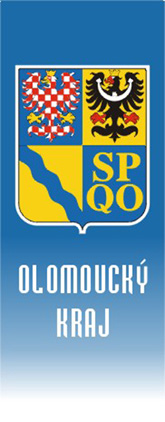 Krajský úřad Olomouckého krajeŘeditelIng. Lubomír BalášJeremenkova 40a779 11 Olomouctel.: +420 585 508 888datová schránka: qiabfmfemail: posta@olkraj.czwww.olkraj.czPočet listů:    1                              Počet příloh:    0 Počet listů/svazků příloh:   0                             Olomouc  19. 4. 2022Krajský úřad Olomouckého krajeŘeditelIng. Lubomír BalášJeremenkova 40a779 11 Olomouctel.: +420 585 508 888datová schránka: qiabfmfemail: posta@olkraj.czwww.olkraj.czPočet listů:    1                              Počet příloh:    0 Počet listů/svazků příloh:   0                             Olomouc  19. 4. 2022Vážený panJUDr. Vladimír Lichnovskýpředseda výboruKontrolní výbor Zastupitelstva Olomouckého kraje